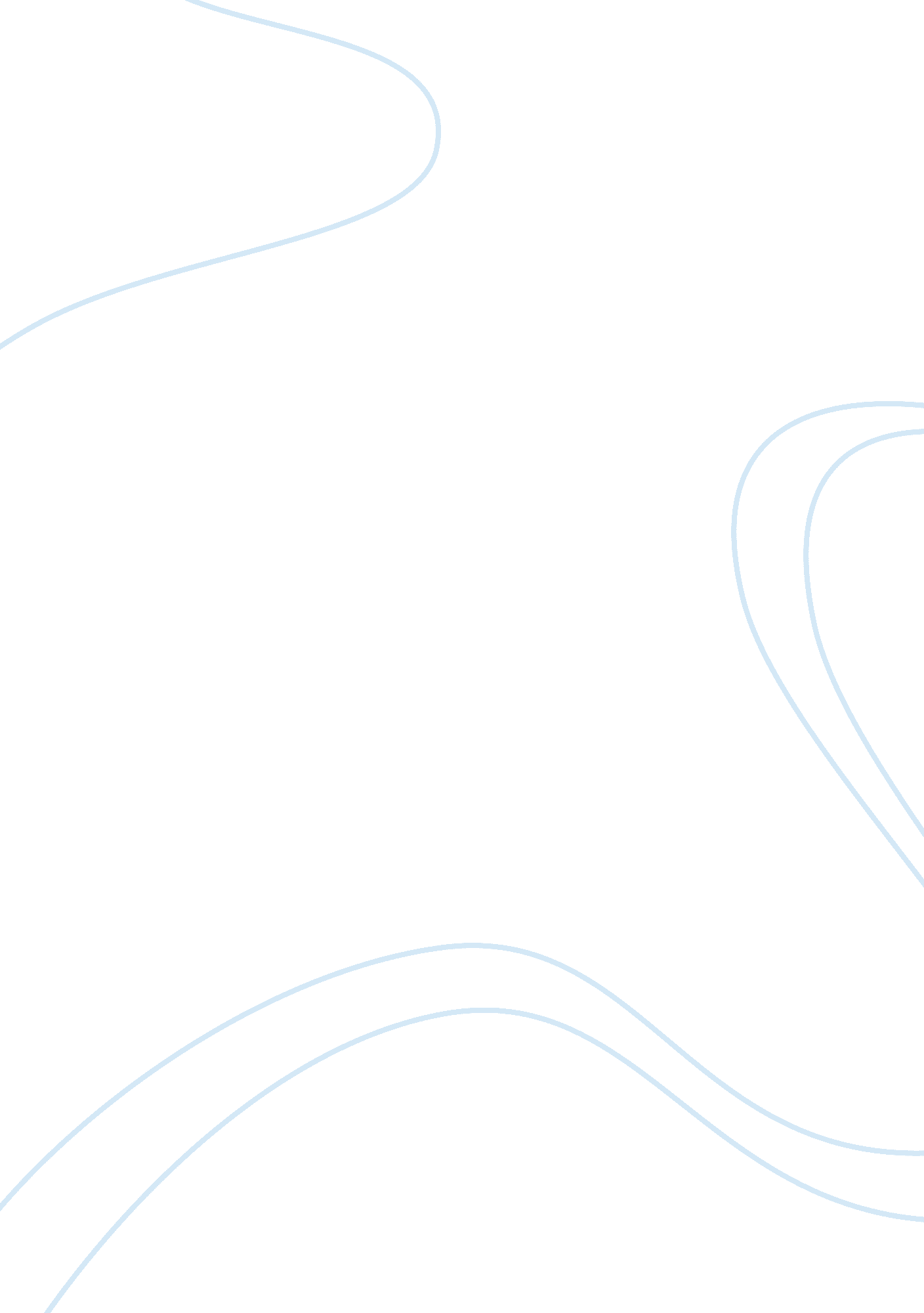 True friend or opportunist?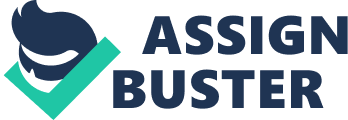 The most vulnerable time to take advantage of your friend is when he is lost. As a friend, would you take advantage of his weakness and abuse it? In the play, the Tragedy ofJulius Caesar, by William Shakespeare, a character named Markus Antagonist abuses the power of his friend after his friend's death. Mark Antonym may be a loyal friend; however, he makes his actions questionable. As a loyal friend, Mark Antonym plans to search for revenge with the help from Octavo's Caesar and stepped up to save Rome for Caesar. Antonym steps into the cane right after the moment Caesar gets killed. He sees the conspirators with their swords and bloody hands. Antonym gets this clever thought of pretending to be on the same side as then. Once he's all alone withCareer's dead body, he speaks truthfully. On act 3, scene 1, he says, " All pity choked with custom of fell deeds; And Career's spirit, ranging for revenge... " His speech shows how much hatred he has with the men and hints what he intends to do about the murder. On the other hand, Antonym just might not be the loyal friend he seems to be to the public. He must've had his own intentions. Mark Antonym stirs up the citizens to kill the assassins, Instead of him, and he Is willing to kill his own nephew. Antonym Is not exactly who he appears to be; when It came to giving up on his nephew, he did not hesitate. In the scene where Antonym, Octavo's, and Lipid's discusses over a list of their enemies of who must be killed, Antonym reveals his heartless side by saying," He shall not live. Look, with a spot I damn him. " As a demonstrative person as he, this hiddenpersonalityIs a surprise. These proofs make him a ruthless opportunist. Mark Antonym may seem one way to the public, but personally some of his actions show another. After the death of Caesar, Antonym quickly revealed his hidden side that showed him as either a friend or rival. From all of the gathered evidence, about Antonymloyaltyto Caesar, Antonym Is considered as an opportunist over a loyal friend because he showed that he was marking his sport on the throne, waiting for his chance to make a move for It. Although Mark Antonym may seem a little selfish, he Is a pretty clever man. He can be seen as a loyal friend or ruthless opportunist. It all depends on your perspective. By Catherine-Cocoon just might not be the loyal friend he seems to be to the public. He must've had his Mark Antonym stirs up the citizens to kill the assassins, instead of him, and he is willing to kill his own nephew. Antonym is not exactly who he appears to be; when it damn him. " As a demonstrative person as he, this hidden personality is a surprise. Antonym's loyalty to Caesar, Antonym is considered as an opportunist over a loyal friend chance to make a move for it. 